CONTACT DETAIL OF THE SATRC WG SPECTRUM CHAIRS AND EXPERTS____________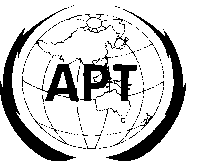 ASIA-PACIFIC TELECOMMUNITYASIA-PACIFIC TELECOMMUNITY1st Meeting of SATRC Working Group on Spectrum in SAP-IVDocumentSAPIV/WGS01/INF-0110 – 11 October 2012, Dhaka, Bangladesh10 October 2012CountryExpert NameContactAfghanistanMr. Mohammad Abrahim AbbasyDirector, Mobile Quality and Services, Afghanistan Telecommunication Regulatory Authority (ARTA), Ministry of Communications and ITEmail: abbasy@atra.gov.af Phone: +93 202 101 143BangladeshLt. Colonel Md. Sajjad Hossain Director (Spectrum Management), Bangladesh Telecommunication Regulatory CommissionMs. Rumana HaqueAssistant Director (Spectrum Management), Bangladesh Telecommunication Regulatory CommissionEmail: sajjad@btrc.gov.bd Email: rumana@btrc.gov.bdBhutanMr. Tenzin DorjiHead of Radiocommunication Division, Bhutan Information, Communication and Media Authority Email: tenzindorji@bicma.gov.bt IndiaMr. Jaipal Singh TomarJoint Advisor (Mobile Networks), Telecommunication Regulatory Authority of IndiaEmail: jaipalsinghtomar@gmail.com Iran (Chair)Dr. Mina Dashti (WG Chairman) Head of ITU and APT Study Groups, Communication Regulatory Authority, Islamic Rep. of IranMs. Arezu OrojluExpert of Standardization, Communication Regulatory Authority, Islamic Rep. of IranMs. Arezu YadollahpourExpert of Standardization, Communication Regulatory Authority, Islamic Rep. of IranMs. Maryam EspandarExpert International Frequency Coordination, Communication Regulatory Authority, Islamic Rep. of IranEmail: dashti@cra.ir Email: orojloo@cra.ir Email: a.yadollapour@cra.ir Email: espandar@cra.ir MaldivesMr. Abdulla ShihamDeputy Director, Communication Authority of Maldives Email: shiham@cam.gov.mv NepalMr. Min Prasad Aryal, Deputy Director (Technical), Nepal Telecommunication Authority             Email: mparyal@nta.gov.np PakistanMr. Ikram ul Haq Kiyani      Director (Policy and Research)      Pakistan Telecommunication AuthorityMr. Wasim Tauqir Director General (Strategy and Development) Pakistan Telecommunication AuthorityEmail: ikram@pta.gov.pk; iuhkayani@yahoo.comEmail: wtauqir@pta.gov.pk  Sri LankaMr. M P Gunasinghe, Assistant Director (Spectrum Management), Telecommunication Regulatory Commission of Sri LankaEmail: gunasinghe@trc.gov.lk  